Page:  1 of Page:  1 of 11111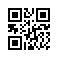 Page:  1 of Page:  1 of 11111Customer:Customer:Customer:Customer:Customer:Customer:Institute of Animal Physiology and Genetics AS CR, v.v.i.
Rumburská 89
277 21 LIBĚCHOV
CZECH REPUBLICInstitute of Animal Physiology and Genetics AS CR, v.v.i.
Rumburská 89
277 21 LIBĚCHOV
CZECH REPUBLICInstitute of Animal Physiology and Genetics AS CR, v.v.i.
Rumburská 89
277 21 LIBĚCHOV
CZECH REPUBLICInstitute of Animal Physiology and Genetics AS CR, v.v.i.
Rumburská 89
277 21 LIBĚCHOV
CZECH REPUBLICInstitute of Animal Physiology and Genetics AS CR, v.v.i.
Rumburská 89
277 21 LIBĚCHOV
CZECH REPUBLICInstitute of Animal Physiology and Genetics AS CR, v.v.i.
Rumburská 89
277 21 LIBĚCHOV
CZECH REPUBLICInstitute of Animal Physiology and Genetics AS CR, v.v.i.
Rumburská 89
277 21 LIBĚCHOV
CZECH REPUBLICInstitute of Animal Physiology and Genetics AS CR, v.v.i.
Rumburská 89
277 21 LIBĚCHOV
CZECH REPUBLICInstitute of Animal Physiology and Genetics AS CR, v.v.i.
Rumburská 89
277 21 LIBĚCHOV
CZECH REPUBLICInstitute of Animal Physiology and Genetics AS CR, v.v.i.
Rumburská 89
277 21 LIBĚCHOV
CZECH REPUBLICInstitute of Animal Physiology and Genetics AS CR, v.v.i.
Rumburská 89
277 21 LIBĚCHOV
CZECH REPUBLICInstitute of Animal Physiology and Genetics AS CR, v.v.i.
Rumburská 89
277 21 LIBĚCHOV
CZECH REPUBLICPID:PID:PID:PID:PID: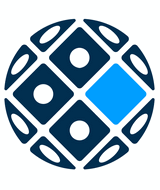 Institute of Animal Physiology and Genetics AS CR, v.v.i.
Rumburská 89
277 21 LIBĚCHOV
CZECH REPUBLICInstitute of Animal Physiology and Genetics AS CR, v.v.i.
Rumburská 89
277 21 LIBĚCHOV
CZECH REPUBLICInstitute of Animal Physiology and Genetics AS CR, v.v.i.
Rumburská 89
277 21 LIBĚCHOV
CZECH REPUBLICInstitute of Animal Physiology and Genetics AS CR, v.v.i.
Rumburská 89
277 21 LIBĚCHOV
CZECH REPUBLICInstitute of Animal Physiology and Genetics AS CR, v.v.i.
Rumburská 89
277 21 LIBĚCHOV
CZECH REPUBLICInstitute of Animal Physiology and Genetics AS CR, v.v.i.
Rumburská 89
277 21 LIBĚCHOV
CZECH REPUBLICInstitute of Animal Physiology and Genetics AS CR, v.v.i.
Rumburská 89
277 21 LIBĚCHOV
CZECH REPUBLICInstitute of Animal Physiology and Genetics AS CR, v.v.i.
Rumburská 89
277 21 LIBĚCHOV
CZECH REPUBLICInstitute of Animal Physiology and Genetics AS CR, v.v.i.
Rumburská 89
277 21 LIBĚCHOV
CZECH REPUBLICInstitute of Animal Physiology and Genetics AS CR, v.v.i.
Rumburská 89
277 21 LIBĚCHOV
CZECH REPUBLICInstitute of Animal Physiology and Genetics AS CR, v.v.i.
Rumburská 89
277 21 LIBĚCHOV
CZECH REPUBLICInstitute of Animal Physiology and Genetics AS CR, v.v.i.
Rumburská 89
277 21 LIBĚCHOV
CZECH REPUBLICContract:Contract:Contract:Contract:Contract:2232042422320424Institute of Animal Physiology and Genetics AS CR, v.v.i.
Rumburská 89
277 21 LIBĚCHOV
CZECH REPUBLICInstitute of Animal Physiology and Genetics AS CR, v.v.i.
Rumburská 89
277 21 LIBĚCHOV
CZECH REPUBLICInstitute of Animal Physiology and Genetics AS CR, v.v.i.
Rumburská 89
277 21 LIBĚCHOV
CZECH REPUBLICInstitute of Animal Physiology and Genetics AS CR, v.v.i.
Rumburská 89
277 21 LIBĚCHOV
CZECH REPUBLICInstitute of Animal Physiology and Genetics AS CR, v.v.i.
Rumburská 89
277 21 LIBĚCHOV
CZECH REPUBLICInstitute of Animal Physiology and Genetics AS CR, v.v.i.
Rumburská 89
277 21 LIBĚCHOV
CZECH REPUBLICInstitute of Animal Physiology and Genetics AS CR, v.v.i.
Rumburská 89
277 21 LIBĚCHOV
CZECH REPUBLICInstitute of Animal Physiology and Genetics AS CR, v.v.i.
Rumburská 89
277 21 LIBĚCHOV
CZECH REPUBLICInstitute of Animal Physiology and Genetics AS CR, v.v.i.
Rumburská 89
277 21 LIBĚCHOV
CZECH REPUBLICInstitute of Animal Physiology and Genetics AS CR, v.v.i.
Rumburská 89
277 21 LIBĚCHOV
CZECH REPUBLICInstitute of Animal Physiology and Genetics AS CR, v.v.i.
Rumburská 89
277 21 LIBĚCHOV
CZECH REPUBLICInstitute of Animal Physiology and Genetics AS CR, v.v.i.
Rumburská 89
277 21 LIBĚCHOV
CZECH REPUBLICContract:Contract:Contract:Contract:Contract:2232042422320424Institute of Animal Physiology and Genetics AS CR, v.v.i.
Rumburská 89
277 21 LIBĚCHOV
CZECH REPUBLICInstitute of Animal Physiology and Genetics AS CR, v.v.i.
Rumburská 89
277 21 LIBĚCHOV
CZECH REPUBLICInstitute of Animal Physiology and Genetics AS CR, v.v.i.
Rumburská 89
277 21 LIBĚCHOV
CZECH REPUBLICInstitute of Animal Physiology and Genetics AS CR, v.v.i.
Rumburská 89
277 21 LIBĚCHOV
CZECH REPUBLICInstitute of Animal Physiology and Genetics AS CR, v.v.i.
Rumburská 89
277 21 LIBĚCHOV
CZECH REPUBLICInstitute of Animal Physiology and Genetics AS CR, v.v.i.
Rumburská 89
277 21 LIBĚCHOV
CZECH REPUBLICInstitute of Animal Physiology and Genetics AS CR, v.v.i.
Rumburská 89
277 21 LIBĚCHOV
CZECH REPUBLICInstitute of Animal Physiology and Genetics AS CR, v.v.i.
Rumburská 89
277 21 LIBĚCHOV
CZECH REPUBLICInstitute of Animal Physiology and Genetics AS CR, v.v.i.
Rumburská 89
277 21 LIBĚCHOV
CZECH REPUBLICInstitute of Animal Physiology and Genetics AS CR, v.v.i.
Rumburská 89
277 21 LIBĚCHOV
CZECH REPUBLICInstitute of Animal Physiology and Genetics AS CR, v.v.i.
Rumburská 89
277 21 LIBĚCHOV
CZECH REPUBLICInstitute of Animal Physiology and Genetics AS CR, v.v.i.
Rumburská 89
277 21 LIBĚCHOV
CZECH REPUBLIC2232042422320424Institute of Animal Physiology and Genetics AS CR, v.v.i.
Rumburská 89
277 21 LIBĚCHOV
CZECH REPUBLICInstitute of Animal Physiology and Genetics AS CR, v.v.i.
Rumburská 89
277 21 LIBĚCHOV
CZECH REPUBLICInstitute of Animal Physiology and Genetics AS CR, v.v.i.
Rumburská 89
277 21 LIBĚCHOV
CZECH REPUBLICInstitute of Animal Physiology and Genetics AS CR, v.v.i.
Rumburská 89
277 21 LIBĚCHOV
CZECH REPUBLICInstitute of Animal Physiology and Genetics AS CR, v.v.i.
Rumburská 89
277 21 LIBĚCHOV
CZECH REPUBLICInstitute of Animal Physiology and Genetics AS CR, v.v.i.
Rumburská 89
277 21 LIBĚCHOV
CZECH REPUBLICInstitute of Animal Physiology and Genetics AS CR, v.v.i.
Rumburská 89
277 21 LIBĚCHOV
CZECH REPUBLICInstitute of Animal Physiology and Genetics AS CR, v.v.i.
Rumburská 89
277 21 LIBĚCHOV
CZECH REPUBLICInstitute of Animal Physiology and Genetics AS CR, v.v.i.
Rumburská 89
277 21 LIBĚCHOV
CZECH REPUBLICInstitute of Animal Physiology and Genetics AS CR, v.v.i.
Rumburská 89
277 21 LIBĚCHOV
CZECH REPUBLICInstitute of Animal Physiology and Genetics AS CR, v.v.i.
Rumburská 89
277 21 LIBĚCHOV
CZECH REPUBLICInstitute of Animal Physiology and Genetics AS CR, v.v.i.
Rumburská 89
277 21 LIBĚCHOV
CZECH REPUBLICAcc. No.:Acc. No.:Acc. No.:Acc. No.:Acc. No.:19-8264720227/010019-8264720227/010019-8264720227/010019-8264720227/010019-8264720227/010019-8264720227/010019-8264720227/01002232042422320424Institute of Animal Physiology and Genetics AS CR, v.v.i.
Rumburská 89
277 21 LIBĚCHOV
CZECH REPUBLICInstitute of Animal Physiology and Genetics AS CR, v.v.i.
Rumburská 89
277 21 LIBĚCHOV
CZECH REPUBLICInstitute of Animal Physiology and Genetics AS CR, v.v.i.
Rumburská 89
277 21 LIBĚCHOV
CZECH REPUBLICInstitute of Animal Physiology and Genetics AS CR, v.v.i.
Rumburská 89
277 21 LIBĚCHOV
CZECH REPUBLICInstitute of Animal Physiology and Genetics AS CR, v.v.i.
Rumburská 89
277 21 LIBĚCHOV
CZECH REPUBLICInstitute of Animal Physiology and Genetics AS CR, v.v.i.
Rumburská 89
277 21 LIBĚCHOV
CZECH REPUBLICInstitute of Animal Physiology and Genetics AS CR, v.v.i.
Rumburská 89
277 21 LIBĚCHOV
CZECH REPUBLICInstitute of Animal Physiology and Genetics AS CR, v.v.i.
Rumburská 89
277 21 LIBĚCHOV
CZECH REPUBLICInstitute of Animal Physiology and Genetics AS CR, v.v.i.
Rumburská 89
277 21 LIBĚCHOV
CZECH REPUBLICInstitute of Animal Physiology and Genetics AS CR, v.v.i.
Rumburská 89
277 21 LIBĚCHOV
CZECH REPUBLICInstitute of Animal Physiology and Genetics AS CR, v.v.i.
Rumburská 89
277 21 LIBĚCHOV
CZECH REPUBLICInstitute of Animal Physiology and Genetics AS CR, v.v.i.
Rumburská 89
277 21 LIBĚCHOV
CZECH REPUBLICBank:Bank:Bank:Bank:Bank:Komerční banka, a.s.Komerční banka, a.s.Komerční banka, a.s.Komerční banka, a.s.Komerční banka, a.s.Komerční banka, a.s.Komerční banka, a.s.2232042422320424Institute of Animal Physiology and Genetics AS CR, v.v.i.
Rumburská 89
277 21 LIBĚCHOV
CZECH REPUBLICInstitute of Animal Physiology and Genetics AS CR, v.v.i.
Rumburská 89
277 21 LIBĚCHOV
CZECH REPUBLICInstitute of Animal Physiology and Genetics AS CR, v.v.i.
Rumburská 89
277 21 LIBĚCHOV
CZECH REPUBLICInstitute of Animal Physiology and Genetics AS CR, v.v.i.
Rumburská 89
277 21 LIBĚCHOV
CZECH REPUBLICInstitute of Animal Physiology and Genetics AS CR, v.v.i.
Rumburská 89
277 21 LIBĚCHOV
CZECH REPUBLICInstitute of Animal Physiology and Genetics AS CR, v.v.i.
Rumburská 89
277 21 LIBĚCHOV
CZECH REPUBLICInstitute of Animal Physiology and Genetics AS CR, v.v.i.
Rumburská 89
277 21 LIBĚCHOV
CZECH REPUBLICInstitute of Animal Physiology and Genetics AS CR, v.v.i.
Rumburská 89
277 21 LIBĚCHOV
CZECH REPUBLICInstitute of Animal Physiology and Genetics AS CR, v.v.i.
Rumburská 89
277 21 LIBĚCHOV
CZECH REPUBLICInstitute of Animal Physiology and Genetics AS CR, v.v.i.
Rumburská 89
277 21 LIBĚCHOV
CZECH REPUBLICInstitute of Animal Physiology and Genetics AS CR, v.v.i.
Rumburská 89
277 21 LIBĚCHOV
CZECH REPUBLICInstitute of Animal Physiology and Genetics AS CR, v.v.i.
Rumburská 89
277 21 LIBĚCHOV
CZECH REPUBLIC22320424223204242232042422320424Supplier:Supplier:Supplier:Supplier:Supplier:Supplier:Supplier:2232042422320424VAT No.:VAT No.:VAT No.:CZ67985904CZ67985904CZ67985904CZ67985904Supplier:Supplier:Supplier:Supplier:Supplier:Supplier:Supplier:2232042422320424VAT No.:VAT No.:VAT No.:CZ67985904CZ67985904CZ67985904CZ67985904ID No.:ID No.:VAT No.:VAT No.:NL823865599B01NL823865599B01NL823865599B01NL823865599B01NL823865599B012232042422320424ID No.:ID No.:ID No.:67985904679859046798590467985904ID No.:ID No.:VAT No.:VAT No.:NL823865599B01NL823865599B01NL823865599B01NL823865599B01NL823865599B012232042422320424ID No.:ID No.:ID No.:679859046798590467985904679859042232042422320424ID No.:ID No.:ID No.:679859046798590467985904679859042232042422320424ID No.:ID No.:ID No.:6798590467985904679859046798590422320424223204242232042422320424Shipping address:Shipping address:Shipping address:Shipping address:Shipping address:Shipping address:223204242232042422320424223204242232042422320424Validity of order:Validity of order:Validity of order:Validity of order:Validity of order:Validity of order:Validity of order:Validity of order:31.12.202231.12.202231.12.202231.12.20222232042422320424Date of delivery:Date of delivery:Date of delivery:Date of delivery:Date of delivery:Date of delivery:Date of delivery:17.06.202217.06.202217.06.202217.06.2022Date of delivery:Date of delivery:Date of delivery:Date of delivery:Date of delivery:Date of delivery:Date of delivery:17.06.202217.06.202217.06.202217.06.2022Method of payment:Method of payment:Method of payment:Method of payment:Method of payment:Method of payment:Method of payment:Wire TransferWire TransferWire TransferWire TransferMethod of payment:Method of payment:Method of payment:Method of payment:Method of payment:Method of payment:Method of payment:Wire TransferWire TransferWire TransferWire TransferMethod of payment:Method of payment:Method of payment:Method of payment:Method of payment:Method of payment:Method of payment:Wire TransferWire TransferWire TransferWire TransferDate of payment:Date of payment:Date of payment:Date of payment:Date of payment:Date of payment:Date of payment:Date of payment:Date of payment:Date of payment:Date of payment:Date of payment:Date of payment:Date of payment:Dodejte:Dodejte:Dodejte:Dodejte:Dodejte:Dodejte:Dodejte:Dodejte:Dodejte:Dodejte:Dodejte:Dodejte:Dodejte:Dodejte:Dodejte:Dodejte:Dodejte:Dodejte:Dodejte:Dodejte:Dodejte:Dodejte:Dodejte:Dodejte:Dodejte:Dodejte:Dodejte:Dodejte:ItemItemItemItemItemItemItemItemItemItemItemItemItemItemItemItemItemItemItemItemItemItemItemItemItemItemItemItemReference numberReference numberReference numberReference numberReference numberQuantityQuantityQuantityUnitUnitUnitUnitUnitUnitUnit price excl. VATUnit price excl. VATUnit price excl. VATUnit price excl. VATUnit price excl. VATAmount excl. VATAmount excl. VATAmount excl. VATAmount excl. VATAmount excl. VATAmount excl. VATAmount excl. VATAmount excl. VATAmount excl. VATFlow Cell (R10.4) FLO-MIN112 (24)Flow Cell (R10.4) FLO-MIN112 (24)Flow Cell (R10.4) FLO-MIN112 (24)Flow Cell (R10.4) FLO-MIN112 (24)Flow Cell (R10.4) FLO-MIN112 (24)Flow Cell (R10.4) FLO-MIN112 (24)Flow Cell (R10.4) FLO-MIN112 (24)Flow Cell (R10.4) FLO-MIN112 (24)Flow Cell (R10.4) FLO-MIN112 (24)Flow Cell (R10.4) FLO-MIN112 (24)Flow Cell (R10.4) FLO-MIN112 (24)Flow Cell (R10.4) FLO-MIN112 (24)Flow Cell (R10.4) FLO-MIN112 (24)Flow Cell (R10.4) FLO-MIN112 (24)Flow Cell (R10.4) FLO-MIN112 (24)Flow Cell (R10.4) FLO-MIN112 (24)Flow Cell (R10.4) FLO-MIN112 (24)Flow Cell (R10.4) FLO-MIN112 (24)Flow Cell (R10.4) FLO-MIN112 (24)Flow Cell (R10.4) FLO-MIN112 (24)Flow Cell (R10.4) FLO-MIN112 (24)Flow Cell (R10.4) FLO-MIN112 (24)Flow Cell (R10.4) FLO-MIN112 (24)Flow Cell (R10.4) FLO-MIN112 (24)Flow Cell (R10.4) FLO-MIN112 (24)Flow Cell (R10.4) FLO-MIN112 (24)Flow Cell (R10.4) FLO-MIN112 (24)Flow Cell (R10.4) FLO-MIN112 (24)Date of issue:Date of issue:Date of issue:Date of issue:Date of issue:01.06.202201.06.202201.06.202201.06.202201.06.2022Issued:
Schwarzová Jana
Tel.: 315 639 526, Fax: 315639506, E-mail: schwarzova@iapg.cas.cz
                                                                      ...................
                                                                         Stamp, signatureIssued:
Schwarzová Jana
Tel.: 315 639 526, Fax: 315639506, E-mail: schwarzova@iapg.cas.cz
                                                                      ...................
                                                                         Stamp, signatureIssued:
Schwarzová Jana
Tel.: 315 639 526, Fax: 315639506, E-mail: schwarzova@iapg.cas.cz
                                                                      ...................
                                                                         Stamp, signatureIssued:
Schwarzová Jana
Tel.: 315 639 526, Fax: 315639506, E-mail: schwarzova@iapg.cas.cz
                                                                      ...................
                                                                         Stamp, signatureIssued:
Schwarzová Jana
Tel.: 315 639 526, Fax: 315639506, E-mail: schwarzova@iapg.cas.cz
                                                                      ...................
                                                                         Stamp, signatureIssued:
Schwarzová Jana
Tel.: 315 639 526, Fax: 315639506, E-mail: schwarzova@iapg.cas.cz
                                                                      ...................
                                                                         Stamp, signatureIssued:
Schwarzová Jana
Tel.: 315 639 526, Fax: 315639506, E-mail: schwarzova@iapg.cas.cz
                                                                      ...................
                                                                         Stamp, signatureIssued:
Schwarzová Jana
Tel.: 315 639 526, Fax: 315639506, E-mail: schwarzova@iapg.cas.cz
                                                                      ...................
                                                                         Stamp, signatureIssued:
Schwarzová Jana
Tel.: 315 639 526, Fax: 315639506, E-mail: schwarzova@iapg.cas.cz
                                                                      ...................
                                                                         Stamp, signatureIssued:
Schwarzová Jana
Tel.: 315 639 526, Fax: 315639506, E-mail: schwarzova@iapg.cas.cz
                                                                      ...................
                                                                         Stamp, signatureIssued:
Schwarzová Jana
Tel.: 315 639 526, Fax: 315639506, E-mail: schwarzova@iapg.cas.cz
                                                                      ...................
                                                                         Stamp, signatureIssued:
Schwarzová Jana
Tel.: 315 639 526, Fax: 315639506, E-mail: schwarzova@iapg.cas.cz
                                                                      ...................
                                                                         Stamp, signatureIssued:
Schwarzová Jana
Tel.: 315 639 526, Fax: 315639506, E-mail: schwarzova@iapg.cas.cz
                                                                      ...................
                                                                         Stamp, signatureIssued:
Schwarzová Jana
Tel.: 315 639 526, Fax: 315639506, E-mail: schwarzova@iapg.cas.cz
                                                                      ...................
                                                                         Stamp, signatureIssued:
Schwarzová Jana
Tel.: 315 639 526, Fax: 315639506, E-mail: schwarzova@iapg.cas.cz
                                                                      ...................
                                                                         Stamp, signatureIssued:
Schwarzová Jana
Tel.: 315 639 526, Fax: 315639506, E-mail: schwarzova@iapg.cas.cz
                                                                      ...................
                                                                         Stamp, signatureIssued:
Schwarzová Jana
Tel.: 315 639 526, Fax: 315639506, E-mail: schwarzova@iapg.cas.cz
                                                                      ...................
                                                                         Stamp, signatureIssued:
Schwarzová Jana
Tel.: 315 639 526, Fax: 315639506, E-mail: schwarzova@iapg.cas.cz
                                                                      ...................
                                                                         Stamp, signatureIssued:
Schwarzová Jana
Tel.: 315 639 526, Fax: 315639506, E-mail: schwarzova@iapg.cas.cz
                                                                      ...................
                                                                         Stamp, signatureIssued:
Schwarzová Jana
Tel.: 315 639 526, Fax: 315639506, E-mail: schwarzova@iapg.cas.cz
                                                                      ...................
                                                                         Stamp, signatureIssued:
Schwarzová Jana
Tel.: 315 639 526, Fax: 315639506, E-mail: schwarzova@iapg.cas.cz
                                                                      ...................
                                                                         Stamp, signatureIssued:
Schwarzová Jana
Tel.: 315 639 526, Fax: 315639506, E-mail: schwarzova@iapg.cas.cz
                                                                      ...................
                                                                         Stamp, signatureIssued:
Schwarzová Jana
Tel.: 315 639 526, Fax: 315639506, E-mail: schwarzova@iapg.cas.cz
                                                                      ...................
                                                                         Stamp, signatureIssued:
Schwarzová Jana
Tel.: 315 639 526, Fax: 315639506, E-mail: schwarzova@iapg.cas.cz
                                                                      ...................
                                                                         Stamp, signatureIssued:
Schwarzová Jana
Tel.: 315 639 526, Fax: 315639506, E-mail: schwarzova@iapg.cas.cz
                                                                      ...................
                                                                         Stamp, signatureIssued:
Schwarzová Jana
Tel.: 315 639 526, Fax: 315639506, E-mail: schwarzova@iapg.cas.cz
                                                                      ...................
                                                                         Stamp, signatureIssued:
Schwarzová Jana
Tel.: 315 639 526, Fax: 315639506, E-mail: schwarzova@iapg.cas.cz
                                                                      ...................
                                                                         Stamp, signatureIssued:
Schwarzová Jana
Tel.: 315 639 526, Fax: 315639506, E-mail: schwarzova@iapg.cas.cz
                                                                      ...................
                                                                         Stamp, signatureInternal data of customer : 811000 \ 120 \ 300197 GAČR Macholán \ 0300   Deník: 32 \ Neinvestice GAČR,AZV,IG,režieLABInternal data of customer : 811000 \ 120 \ 300197 GAČR Macholán \ 0300   Deník: 32 \ Neinvestice GAČR,AZV,IG,režieLABInternal data of customer : 811000 \ 120 \ 300197 GAČR Macholán \ 0300   Deník: 32 \ Neinvestice GAČR,AZV,IG,režieLABInternal data of customer : 811000 \ 120 \ 300197 GAČR Macholán \ 0300   Deník: 32 \ Neinvestice GAČR,AZV,IG,režieLABInternal data of customer : 811000 \ 120 \ 300197 GAČR Macholán \ 0300   Deník: 32 \ Neinvestice GAČR,AZV,IG,režieLABInternal data of customer : 811000 \ 120 \ 300197 GAČR Macholán \ 0300   Deník: 32 \ Neinvestice GAČR,AZV,IG,režieLABInternal data of customer : 811000 \ 120 \ 300197 GAČR Macholán \ 0300   Deník: 32 \ Neinvestice GAČR,AZV,IG,režieLABInternal data of customer : 811000 \ 120 \ 300197 GAČR Macholán \ 0300   Deník: 32 \ Neinvestice GAČR,AZV,IG,režieLABInternal data of customer : 811000 \ 120 \ 300197 GAČR Macholán \ 0300   Deník: 32 \ Neinvestice GAČR,AZV,IG,režieLABInternal data of customer : 811000 \ 120 \ 300197 GAČR Macholán \ 0300   Deník: 32 \ Neinvestice GAČR,AZV,IG,režieLABInternal data of customer : 811000 \ 120 \ 300197 GAČR Macholán \ 0300   Deník: 32 \ Neinvestice GAČR,AZV,IG,režieLABInternal data of customer : 811000 \ 120 \ 300197 GAČR Macholán \ 0300   Deník: 32 \ Neinvestice GAČR,AZV,IG,režieLABInternal data of customer : 811000 \ 120 \ 300197 GAČR Macholán \ 0300   Deník: 32 \ Neinvestice GAČR,AZV,IG,režieLABInternal data of customer : 811000 \ 120 \ 300197 GAČR Macholán \ 0300   Deník: 32 \ Neinvestice GAČR,AZV,IG,režieLABInternal data of customer : 811000 \ 120 \ 300197 GAČR Macholán \ 0300   Deník: 32 \ Neinvestice GAČR,AZV,IG,režieLABInternal data of customer : 811000 \ 120 \ 300197 GAČR Macholán \ 0300   Deník: 32 \ Neinvestice GAČR,AZV,IG,režieLABInternal data of customer : 811000 \ 120 \ 300197 GAČR Macholán \ 0300   Deník: 32 \ Neinvestice GAČR,AZV,IG,režieLABInternal data of customer : 811000 \ 120 \ 300197 GAČR Macholán \ 0300   Deník: 32 \ Neinvestice GAČR,AZV,IG,režieLABInternal data of customer : 811000 \ 120 \ 300197 GAČR Macholán \ 0300   Deník: 32 \ Neinvestice GAČR,AZV,IG,režieLABInternal data of customer : 811000 \ 120 \ 300197 GAČR Macholán \ 0300   Deník: 32 \ Neinvestice GAČR,AZV,IG,režieLABInternal data of customer : 811000 \ 120 \ 300197 GAČR Macholán \ 0300   Deník: 32 \ Neinvestice GAČR,AZV,IG,režieLABInternal data of customer : 811000 \ 120 \ 300197 GAČR Macholán \ 0300   Deník: 32 \ Neinvestice GAČR,AZV,IG,režieLABInternal data of customer : 811000 \ 120 \ 300197 GAČR Macholán \ 0300   Deník: 32 \ Neinvestice GAČR,AZV,IG,režieLABInternal data of customer : 811000 \ 120 \ 300197 GAČR Macholán \ 0300   Deník: 32 \ Neinvestice GAČR,AZV,IG,režieLABInternal data of customer : 811000 \ 120 \ 300197 GAČR Macholán \ 0300   Deník: 32 \ Neinvestice GAČR,AZV,IG,režieLABInternal data of customer : 811000 \ 120 \ 300197 GAČR Macholán \ 0300   Deník: 32 \ Neinvestice GAČR,AZV,IG,režieLABInternal data of customer : 811000 \ 120 \ 300197 GAČR Macholán \ 0300   Deník: 32 \ Neinvestice GAČR,AZV,IG,režieLABInternal data of customer : 811000 \ 120 \ 300197 GAČR Macholán \ 0300   Deník: 32 \ Neinvestice GAČR,AZV,IG,režieLAB